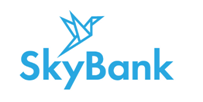 Додаток № 7(нова редакція діє з «04» січня 2021р.згідно з рішенням Правління АТ «СКАЙ БАНК» протокол № 148 від «19» листопада 2020р.) до Публічного договору про комплексне банківське обслуговування фізичних осіб АТ «СКАЙ БАНК»Т А Р И Ф Ина відкриття та обслуговування поточних  рахунків фізичних осіб АТ «СКАЙ БАНК» з використанням платіжної картки Тарифний пакет «Зарплатний» (для керівників організацій)Неактивною вважається картка, якщо по ній протягом 12 місяців не проводились операції зняття готівки в банкоматах та POS терміналах, безготівкової оплати товарів та послуг, безготівкового перерахування коштів. Якщо залишку коштів не достатньо для списання комісії – вона буде списана в межах залишку на рахунку.* 	З 04.01.2021 року випуск карток лише з магнітною смугою припинено. Тарифи діють для карток, емітованих до 04.01.2021 р. При перевипуску карток з магнітною смугою або замовленні додаткової картки, буде здійснюватися емісія карток лише з безконтактним чипом на умовах, передбачених тарифним пакетом для даного типу картки, що діють на момент випуску картки.Рекомендовані авторизаційні ліміти на здійснення операцій з платіжними картками№Перелік операційРозмір тарифу Розмір тарифу 1Тип карткиVisa Classic з чипомVisa Classic з магнітною смугою (іменна або миттєвого випуску)*2Комісія за випуск основної картки (перевипуск по закінченню терміну дії)Сплачується підприємствомСплачується підприємством3Комісія за випуск додаткової картки за ініціативою клієнта /перевипуск по закінченню терміну дії Visa Infinite - 7000 грн.; Visa Classic з чипом - 240 грн.; Visa Infinite - 7000 грн.; Visa Classic з чипом - 240 грн.; 4Комісія за неактивну картку125 грн. або у сумі залишку на рахунку 25 грн. або у сумі залишку на рахунку 5Комісія за перевипуск картки по ініціативі клієнта (при втраті, пошкодженні, вилученні банкоматом і т.д.)240 грн.60 грн.6Місячна абонплата за СМС-інформуванняНе встановлюєтьсяНе встановлюється7Комісія за конвертацію валюти (% від суми операції)1% 1% 8Зміна авторизаційного ліміту на проведення операцій по картіНе встановлюєтьсяНе встановлюється9Комісія за блокування та розблокування картокНе встановлюєтьсяНе встановлюється10Перегляд залишку в банкоматах та POS терміналах на території України / за межами України (більше 1 разу на день)2 грн. / 10 грн.2 грн. / 10 грн.11Зняття готівки в мережі банкоматів та POS терміналів АТ «СКАЙ БАНК»Не встановлюєтьсяНе встановлюється12Зняття готівки в мережі банкоматів Банків на території України1% min 5 грн., починаючи з п’ятої операції на місяць (перші 4 операції не встановлюється )1% min 5 грн., починаючи з п’ятої операції на місяць (перші 4 операції не встановлюється )13Зняття готівки в мережі POS терміналів Банків на території України1% min 5 грн.1% min 5 грн.14Зняття готівки в мережі банкоматів/POS терміналів інших Банків за межами України2% min 50 грн.2% min 50 грн.15Безготівкова оплата товарів та послугНе встановлюєтьсяНе встановлюється16Зняття готівки без картки 1% min 25 грн.1% min 25 грн.17Поповнення рахунку без картки через касу БанкуНе встановлюєтьсяНе встановлюється18Зарахування безготівкових коштів з іншого БанкуНе встановлюєтьсяНе встановлюється19Комісія за отримання P2P переказівНе встановлюєтьсяНе встановлюється20Тарифи за розслідування спірних транзакцій:Мінімальна сума, що підлягає оскарженнюРозслідування спірної транзакції, у разі якщо Банком не були отримані документи, згідно правил МПС, що підтверджують здійснення Клієнтом операціїРозслідування спірної транзакції, у разі якщо банком були отримані документи, згідно правил МПС, що підтверджують здійснення Клієнтом операції, з якою він не погоджується (за виключенням АТМ транзакції)Постановка карти в міжнародний (паперовий) стоп-лист50,00 грн.Не встановлюється 100,00 грн.еквівалент 50 USD (оплата при наданні послуги та через кожні 30 днів при знаходженні)50,00 грн.Не встановлюється 100,00 грн.еквівалент 50 USD (оплата при наданні послуги та через кожні 30 днів при знаходженні)21Надання довідки по рахунку100 грн.100 грн.22Нарахування відсотків по несанкціонованому овердрафту (у разі виникнення)  50% річних50% річних23Терміновий випуск картки (до 3-х банківських днів в залежності від регіону)300 грн.300 грн.24Нарахування відсотків на залишок по рахунку, в залежності від суми залишку, річних:Від 0,00 грн. до 5 000,00 грн.Від 5 000,01 грн. до 20 000,00 грн. Від 20 000,01 грн. 0,00%2,00%5,00%0,00%2,00%5,00%25Видача готівки через POS-термінали в торгово-сервісній мережі на території України1% + 5 грн.1% + 5 грн.Тип карткиОбмеження на видачу готівки в банкоматах та POS терміналах протягом 1 добиОбмеження на видачу готівки в банкоматах та POS терміналах протягом 1 добиОбмеження на оплату товарів та послуг протягом 1 добиОбмеження на оплату товарів та послуг протягом 1 добиОбмеження на оплату товарів та послуг в мережі інтернет протягом 1 добиОбмеження на оплату товарів та послуг в мережі інтернет протягом 1 добиТип карткиСума, грн.Кількість, шт.Сума, грн.Кількість, шт.Сума, грн.Кількість, шт.Visa Classic10 0001010 000105 00010